		6. Pokalturnier SFV HolthusenVeranstalter	:	SFV-Holthusen Sektion Judo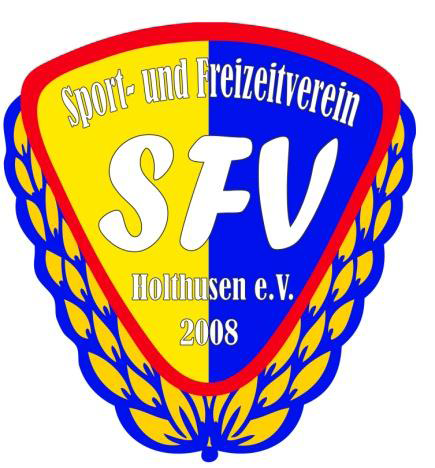 Termin		:	Sonnabend, den 29. Februar 2020Ort		:	Holthusen 19075, Mittelweg			Mehrzweckhalle am Sportplatz			Ausschilderung Sportplatz folgenstartberechtigt:	alle Judoka  mit Judopass			Mindestgraduierung keine			Altersklassen:	U    9  	männlich/ weiblich				U  11 	männlich/ weiblich	     			U  13	männlich/ weiblich			U  15  	männlich/ weiblich 		      	Gewichtsklassen: 	U9 /U11/U13 gewichtsnahe Gewichtsklassen  			U15 Offizielle GK nach DJB 			Wettkampfsysteme:	Pool, Doppel-Pool, KO-SystemMeldung	:	an 	 	Mirco Bartke   				e- mail: 	mirco75@hotmail.de			Meldung nur per E-Mail			Eingesetzte Kampfrichter werden entlohnt.Meldeschluss	:	22.02.2020 Max Teilnehmer 150Startgeld	:	10,- Euro je Teilnehmer Auszeichnungen:	1. Platz Pokal 2.und 3.Platz Medaille, UrkundenWiegen		08:30-09:30	Uhr 	U9-U11, 			10:30-11:00	Uhr	U13-U15Für Trainer:		Es soll und kann gecoacht werden	Ersthelfer:		Vorhanden			Versorgung	:	VorhandenHaftung:	Der Veranstalter übernimmt keinerlei Haftung. Es gelten die    allgemeinen Bedingungen für öffentliche Veranstaltungen. Film und Photographie kann veröffentlicht werden.Vereinswertung:	eigener Verein wird nicht bewertet Die ersten drei Vereine erhalten einen PokalÄnderungen möglich in jeder Hinsicht.M.Bartke 2.DAN